Publicado en Valencia el 28/02/2019 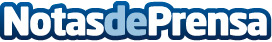 ARHOE nombra a Óscar Cortijo, coordinador en la Comunidad ValencianaARHOE, Comisión Nacional para la Racionalización de los Horarios Españoles y asociación de utilidad pública,  considera muy importante la una vertebración territorial de las acciones de sensibilización y difusión de las medidas para favorecer la conciliación y corresponsabilidad. 
Cortijo ocupa actualmente las posiciones de Director de Personas de la Universidad CEU Cardenal Herrera y Vicedecano del Colegio Oficial de la Psicología de la Comunidad ValencianaDatos de contacto:ARANCHA RUIZCOMUNICACION ARHOE917034265Nota de prensa publicada en: https://www.notasdeprensa.es/arhoe-nombra-a-oscar-cortijo-coordinador-en-la Categorias: Sociedad Valencia Nombramientos Solidaridad y cooperación Recursos humanos Universidades http://www.notasdeprensa.es